Уведомление о проведении общественного обсуждения проекта постановления администрации города Нижнего Новгорода по определению границ прилегающих территорий к некоторым организациям и объектам на территории города Нижнего Новгорода, на которых не допускается розничная продажа алкогольной продукции и розничная продажа алкогольной продукции при оказании услуг общественного питанияДепартаментом развития предпринимательства администрации города Нижнего Новгорода разработан проект постановления администрации города Нижнего Новгорода «О внесении изменений в постановление администрации города Нижнего Новгорода от 11.08.2014 № 3159» (далее – Проект постановления) предусматривающий установление границ прилегающих территорий, на которых не допускается розничная продажа алкогольной продукции и розничная продажа алкогольной продукции при оказании услуг общественного питания в отношении:ООО «Гемотест-НН» (пр. Кораблестроителей, д. 4);ООО «Стомат-Люкс» (пр. Кораблестроителей, д. 6);ООО «Медицинский центр «Здоровье» (пр.Кораблестроителей, д. 26, корп.2);МАДОУ «Детский сад № 28» (пр. Кораблестроителей, д. 64);ИП Ермошкина С.А. (ДЦ Сказка) (ул. Василия Иванова, д. 14 корп. 3);МАДОУ «Детский сад № 28» (ул. Василия Иванова, д. 20а);ООО «Панда» (ул. Коммуны, 37, помещение П6);ООО «ИНВИТРО-Самара» (ул. Культуры, д. 7 корп. 1);ООО «Премьера» (ул. Культуры, д. 11, корп. 1);ООО «Гемотест-НН» (пр. Союзный, д. 2);ООО «ИНВИТРО-Самара» (пр. Союзный, д. 2);ЧДОУ «Центр «Диво» (ул. Дмитрия Павлова, д. 13б);ООО «Гемотест-НН» (ул. Коммуны, д. 18);ООО «Гемотест-НН» (бул. Юбилейный, д. 2).Под вводимые ограничения попадают следующие торговые объекты:Магазин «Пивоман» (пр. Союзный, д. 2; ИП Таныхин А.В., ИНН 540431791684);Бар «б/н» (пр. Союзный, д. 2; ООО «ЭвимерияНН», ИНН 5263113363);Бар «Гараж» (ул. Культуры, д. 7/1; ООО «Восток», ИНН 5263134229);Магазин «Магнит» (пр. Кораблестроителей, д. 26 к.2);Бар «Пивная Гавань» (ул. Культуры, д. 11, к. 1; ООО «Альянс Снаб», ИНН 5038161119);Магазин «Красное&Белое» (ул. Коммуны, д. 18; ООО «Лабиринт-Волга», ИНН 5260374864).Организатор общественного обсуждения Проекта постановления: департамент развития предпринимательства администрации города Нижнего Новгорода (далее – организатор).Адрес организатора: 603000, г. Н. Новгород, ул. Суетинская, д.1а, каб. 501 (график работы: с 9.00 до 18.00, в пятницу с 9.00 до 17.00, обеденный перерыв с 12.00 до 12.48).Адрес электронной почты организатора: deppred@admgor.nnov.ruЛицо, ответственное за прием предложений и замечаний: Ноздрякова Елена Владимировна заместитель начальника управления, начальник отдела развития предпринимательства департамента развития предпринимательства администрации города Нижнего Новгорода, телефон: 435-58-43.Начало проведения общественного обсуждения: «14» июня 2024 года.Окончание проведения общественного обсуждения: «24» июня 2024 года.Предложения и замечания к Проекту постановления принимаются в письменном форме на бумажном носителе или в электронном виде на указные в настоящем уведомлении адреса.При направлении предложений и замечаний к Проекту постановления указываются сведения об участнике общественного обсуждения: фамилия, имя, отчество (при наличии), контактные данные (для физического лица);полное наименование, фамилия, имя, отчество (при наличии) представителя, контактные данные (для юридического лица).По результатам проведения общественного обсуждения организатор общественного обсуждения готовит протокол проведения общественного обсуждения по форме, согласно приложению к порядку проведения общественного обсуждения, утвержденному постановлением администрации города Нижнего Новгорода от 10.06.2013 № 2159.Исполняющий обязанности директорадепартамента развития предпринимательства администрации города Нижнего Новгорода                                               В.Б. Власов10.06.2024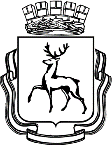 АДМИНИСТРАЦИЯ ГОРОДА НИЖНЕГО НОВГОРОДАПОСТАНОВЛЕНИЕВ соответствии с Федеральным законом от 22.11.1995 № 171-ФЗ «О государственном регулировании производства и оборота этилового спирта, алкогольной и спиртосодержащей продукции и об ограничении потребления (распития) алкогольной продукции», Постановлением Правительства Российской Федерации от 23.12.2020 № 2220 «Об утверждении Правил определения органами местного самоуправления границ прилегающих территорий, на которых не допускается розничная продажа алкогольной продукции и розничная продажа алкогольной продукции при оказании услуг общественного питания», постановлением администрации города Нижнего Новгорода от 10.06.2013 № 2159 «Об определении границ прилегающих к некоторым организациям и объектам территорий, на которых не допускается розничная продажа алкогольной продукции на территории города Нижнего Новгорода», на основании статьи 43 Устава города Нижнего Новгорода администрация города Нижнего Новгорода постановляет:1. Внести в постановление администрации города Нижнего Новгорода от 11.08.2014 № 3159 «Об утверждении схем границ прилегающих к некоторым организациям и объектам территорий, на которых не допускается розничная продажа алкогольной продукции на территории Сормовского района города Нижнего Новгорода» изменения, дополнив приложениями №№ 124 – 137 в соответствии с приложением к настоящему постановлению.2. Управлению информационной политики администрации города Нижнего Новгорода обеспечить опубликование настоящего постановления в официальном печатном средстве массовой информации – газете «День города. Нижний Новгород».3. Юридическому департаменту администрации города Нижнего Новгорода (Т.А. Витушкина) обеспечить размещение настоящего постановления на официальном сайте администрации города Нижнего Новгорода в информационно-телекоммуникационной сети «Интернет».4. Контроль за исполнением постановления возложить на исполняющего обязанности первого заместителя главы администрации города Нижнего Новгорода Егорова С.А.Глава города                                                                                            Ю.В. ШалабаевН.В. Федичева433 45 66Приложение № 124к постановлению администрации городаот 11.08.2014 № 3159Схема границ прилегающей территории, на которой не допускается розничная продажа алкогольной продукции и розничная продажа алкогольной продукции при оказании услуг общественного питания на территории города Нижнего НовгородаОбщество с ограниченной ответственностью «Гемотест-НН»район: Сормовскийадрес: пр. Кораблестроителей, д. 4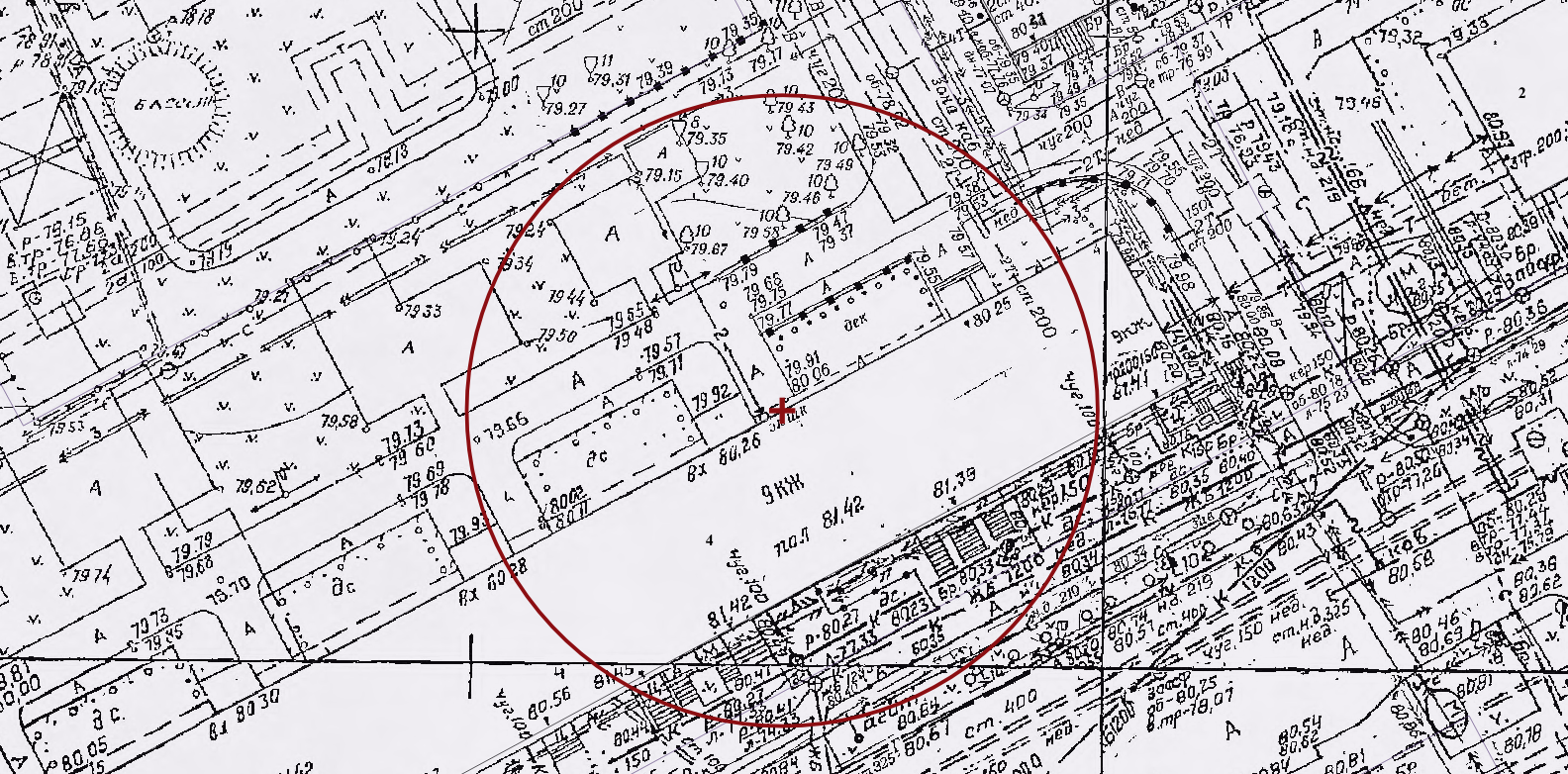 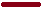 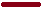 Приложение № 125к постановлению администрации городаот 11.08.2014 № 3159Схема границ прилегающей территории, на которой не допускается розничная продажа алкогольной продукции и розничная продажа алкогольной продукции при оказании услуг общественного питания на территории города Нижнего НовгородаОбщество с ограниченной ответственностью «Стомат-Люкс»район: Сормовскийадрес: пр. Кораблестроителей, д. 6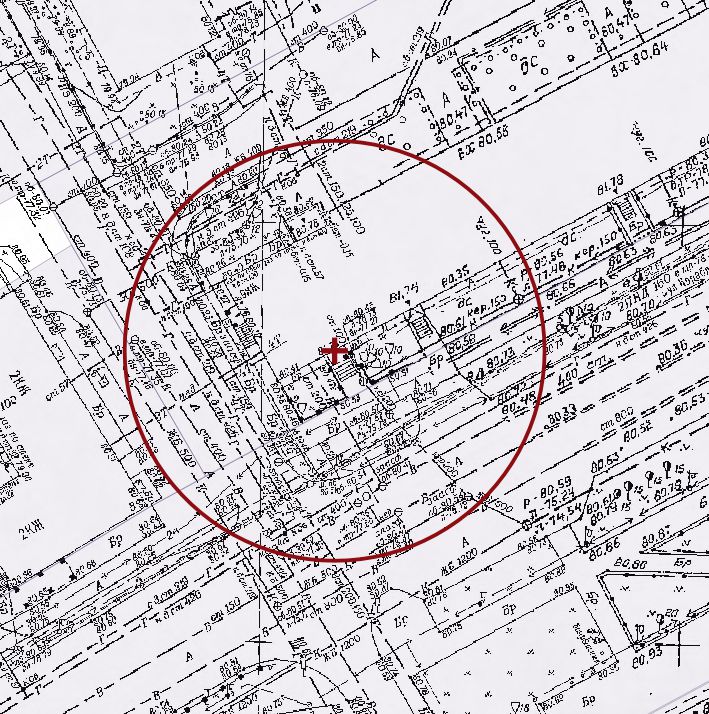 Приложение № 126к постановлению администрации городаот 11.08.2014 № 3159Схема границ прилегающей территории, на которой не допускается розничная продажа алкогольной продукции и розничная продажа алкогольной продукции при оказании услуг общественного питания на территории города Нижнего НовгородаОбщество с ограниченной ответственностью «Медицинский центр «Здоровье»район: Сормовскийадрес: пр.Кораблестроителей, д. 26, корп.2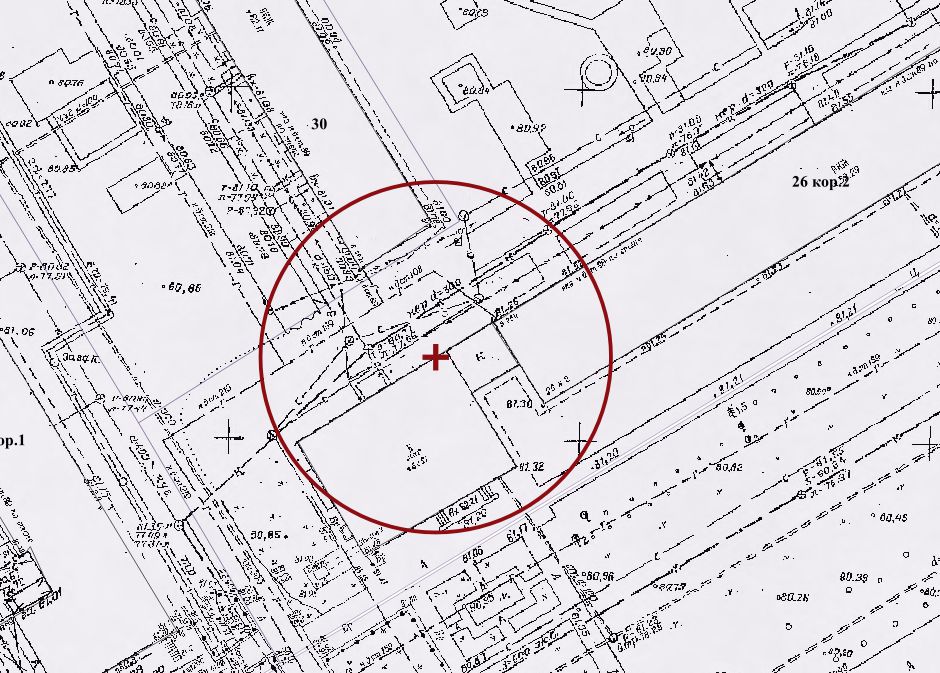 Приложение № 127к постановлению администрации городаот 11.08.2014 № 3159Схема границ прилегающей территории, на которой не допускается розничная продажа алкогольной продукции и розничная продажа алкогольной продукции при оказании услуг общественного питания на территории города Нижнего НовгородаМуниципальное автономное дошкольное образовательное учреждение
«Детский сад № 28»район: Сормовскийадрес: пр. Кораблестроителей, д. 64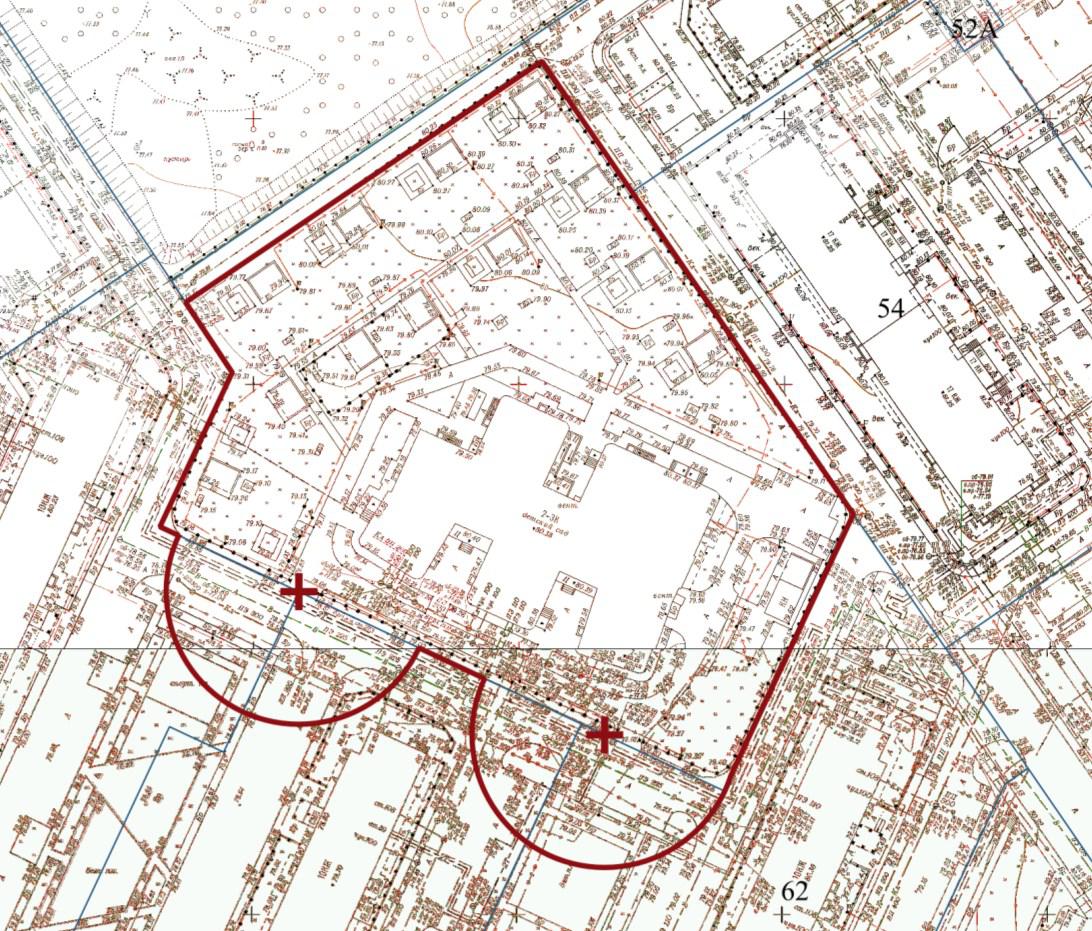 Приложение № 128к постановлению администрации городаот 11.08.2014 № 3159Схема границ прилегающей территории, на которой не допускается розничная продажа алкогольной продукции и розничная продажа алкогольной продукции при оказании услуг общественного питания на территории города Нижнего НовгородаИндивидуальный предприниматель Ермошкина Светлана Алексеевна (ДЦ Сказка)район: Сормовскийадрес: ул. Василия Иванова, д. 14 корп. 3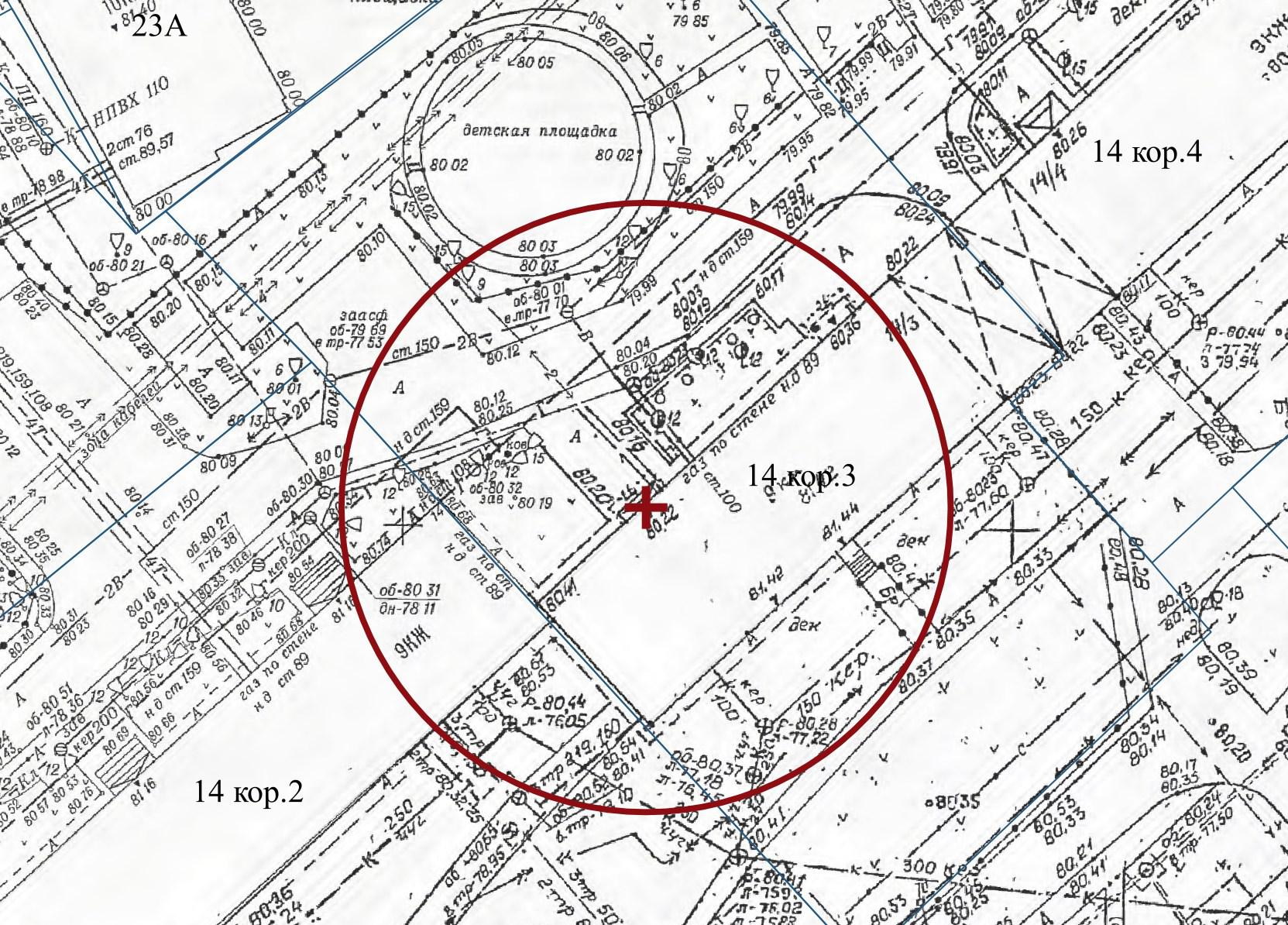 Приложение № 129к постановлению администрации городаот 11.08.2014 № 3159Схема границ прилегающей территории, на которой не допускается розничная продажа алкогольной продукции и розничная продажа алкогольной продукции при оказании услуг общественного питания на территории города Нижнего НовгородаМуниципальное автономное дошкольное образовательное учреждение «Детский сад № 28»район: Сормовскийадрес: ул. Василия Иванова, д. 20а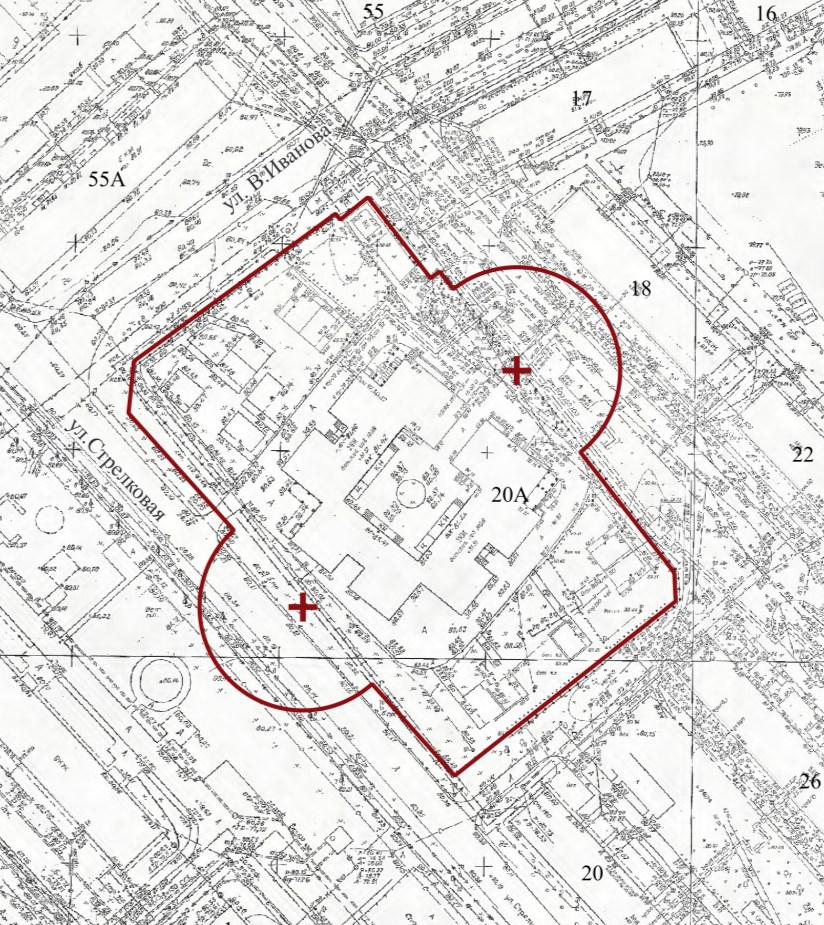 Приложение № 130к постановлению администрации городаот 11.08.2014 № 3159Схема границ прилегающей территории, на которой не допускается розничная продажа алкогольной продукции и розничная продажа алкогольной продукции при оказании услуг общественного питания на территории города Нижнего НовгородаОбщество с ограниченной ответственностью «Панда»район: Сормовскийадрес: ул. Коммуны, 37, помещение П6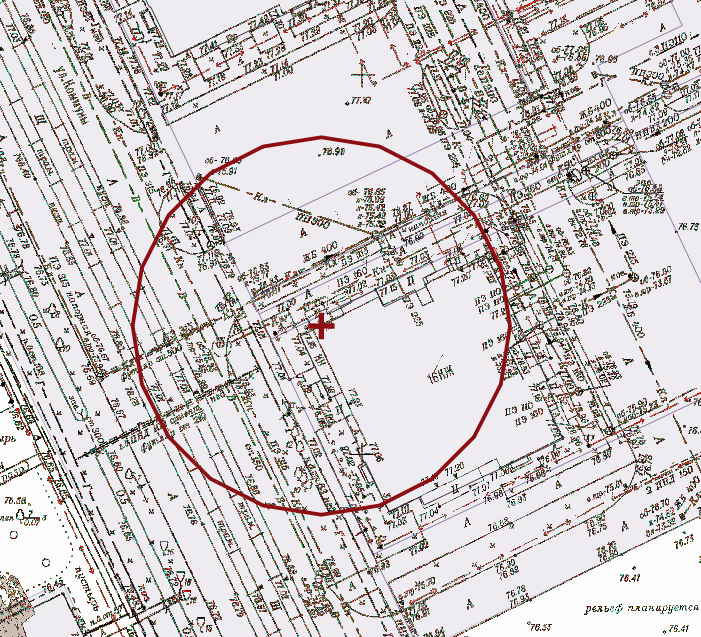 Приложение № 131к постановлению администрации городаот 11.08.2014 № 3159Схема границ прилегающей территории, на которой не допускается розничная продажа алкогольной продукции и розничная продажа алкогольной продукции при оказании услуг общественного питания на территории города Нижнего НовгородаОбщество с ограниченной ответственностью «ИНВИТРО-Самара»район: Сормовскийадрес: ул. Культуры, д. 7 корп. 1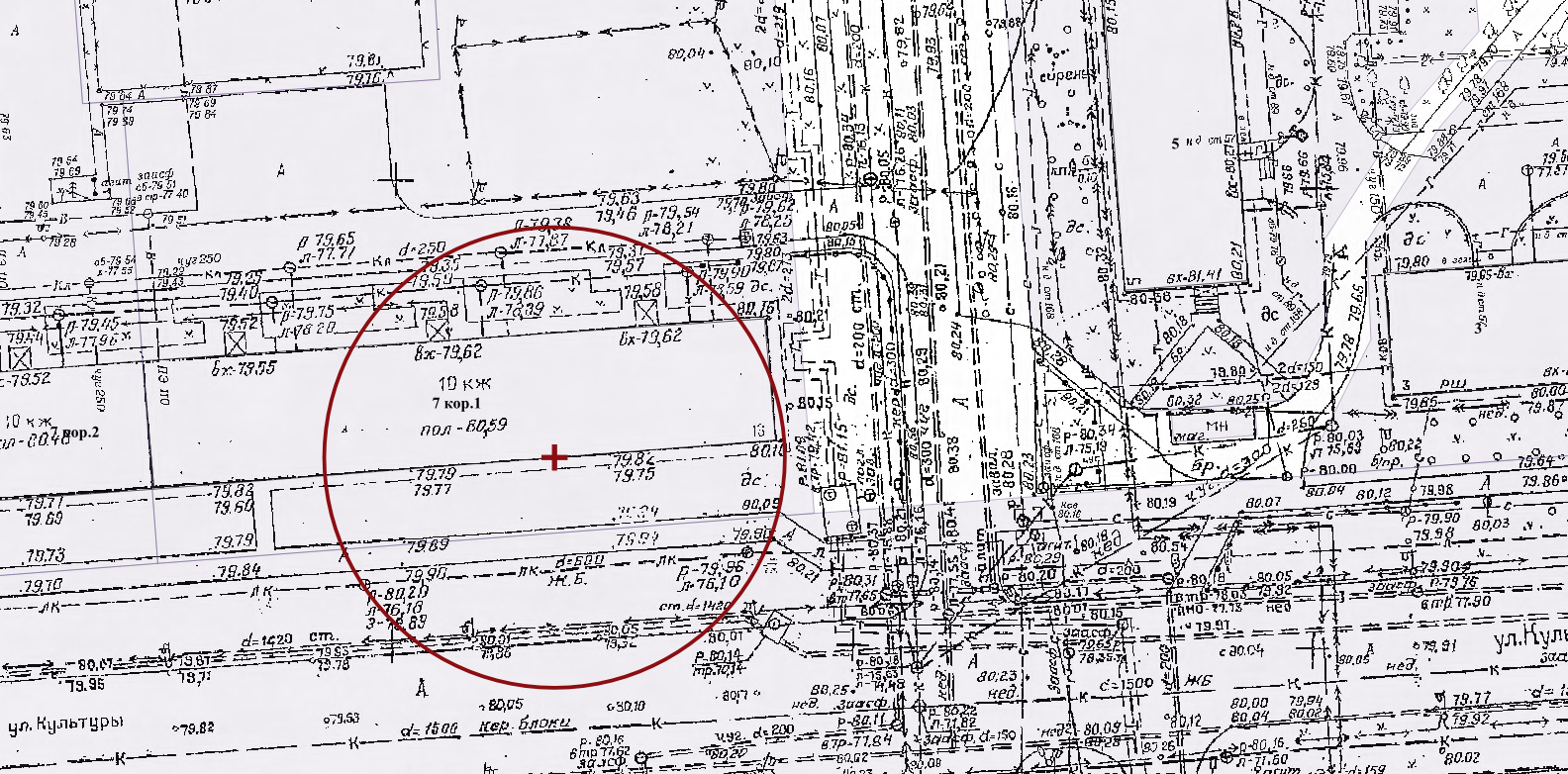 Приложение № 132к постановлению администрации городаот 11.08.2014 № 3159Схема границ прилегающей территории, на которой не допускается розничная продажа алкогольной продукции и розничная продажа алкогольной продукции при оказании услуг общественного питания на территории города Нижнего НовгородаОбщество с ограниченной ответственностью «Премьера»район: Сормовскийадрес: ул. Культуры, д. 11, корп. 1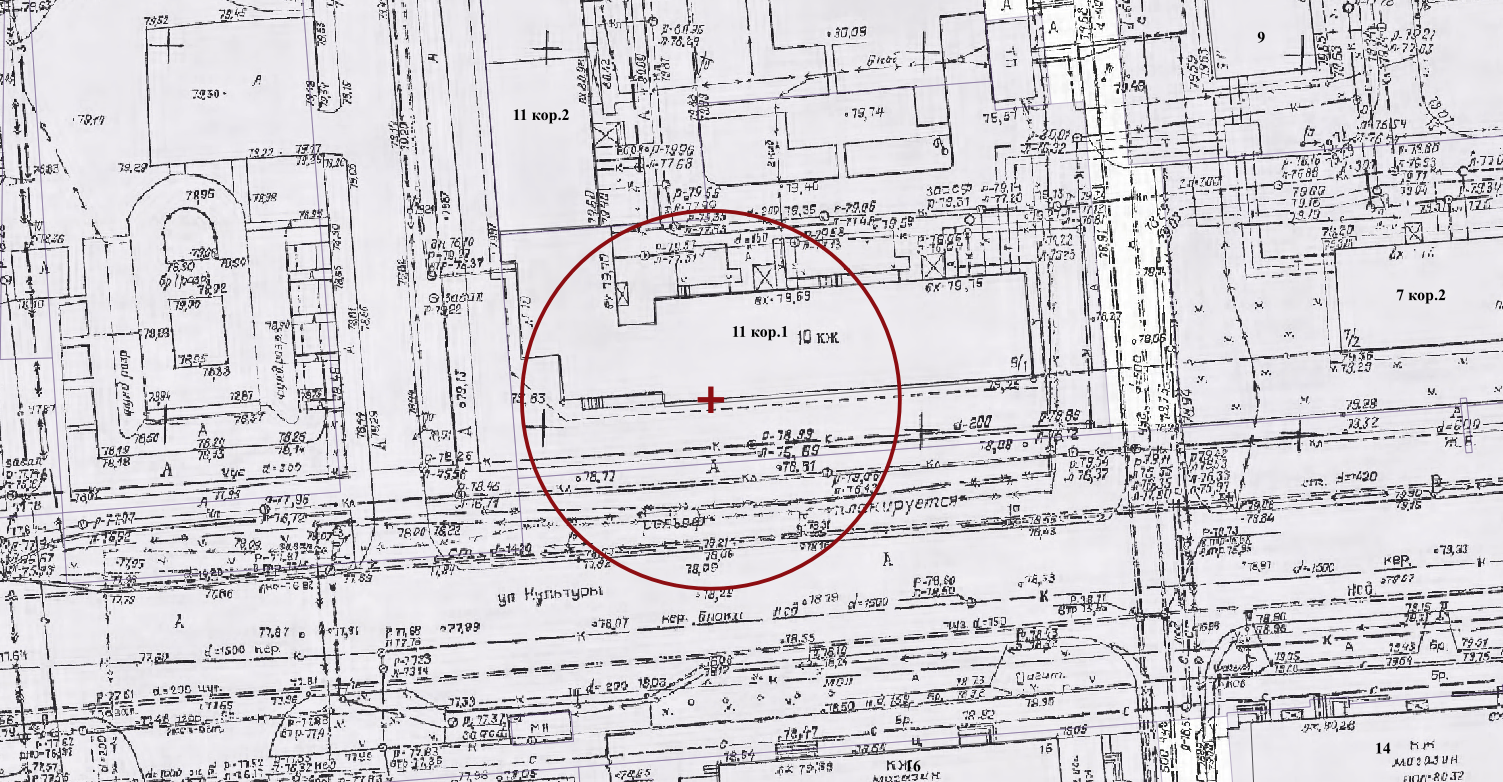 Приложение № 133к постановлению администрации городаот 11.08.2014 № 3159Схема границ прилегающей территории, на которой не допускается розничная продажа алкогольной продукции и розничная продажа алкогольной продукции при оказании услуг общественного питания на территории города Нижнего НовгородаОбщество с ограниченной ответственностью «Гемотест-НН»район: Сормовскийадрес: пр. Союзный, д. 2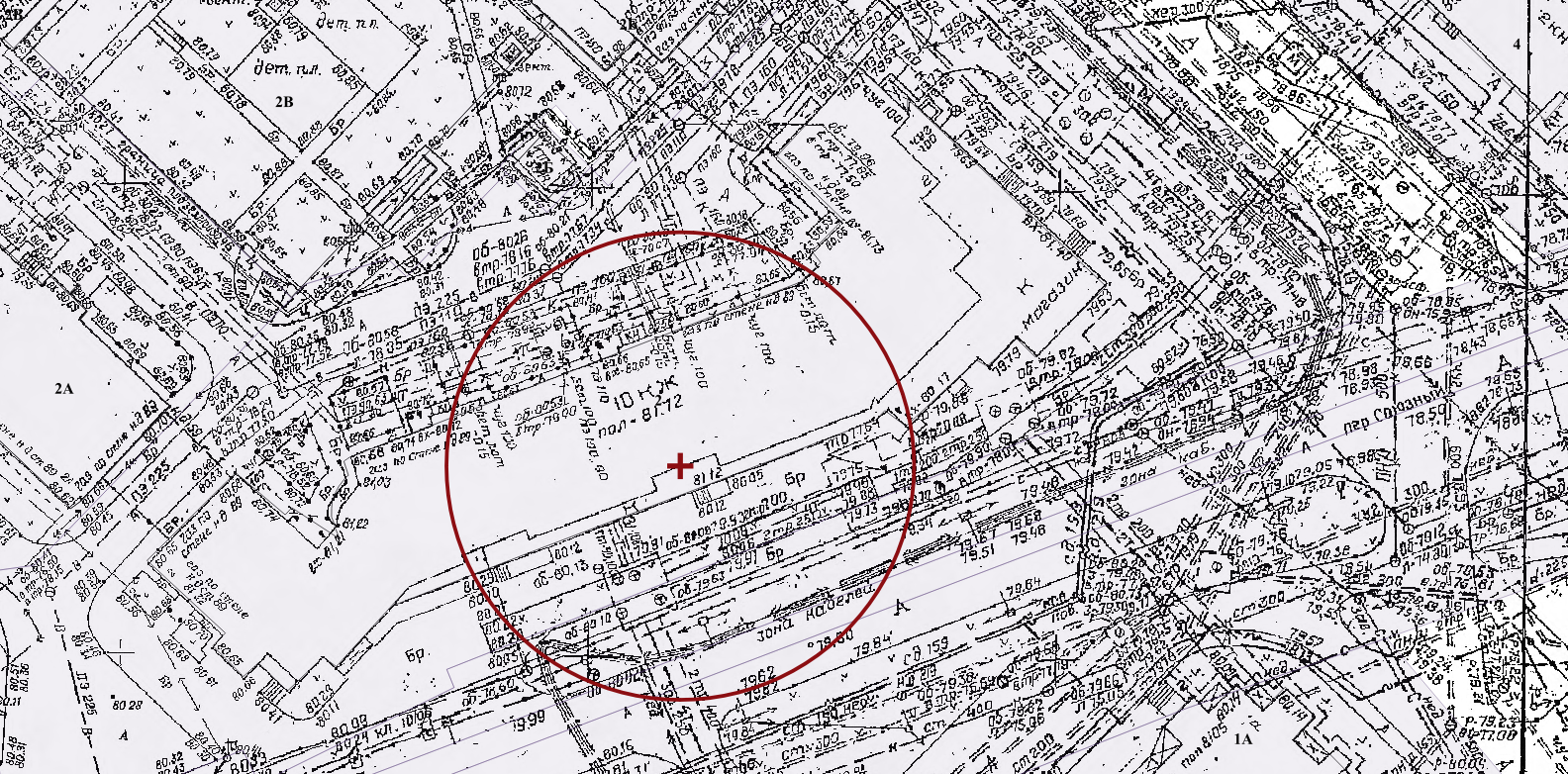 Приложение № 134к постановлению администрации городаот 11.08.2014 № 3159Схема границ прилегающей территории, на которой не допускается розничная продажа алкогольной продукции и розничная продажа алкогольной продукции при оказании услуг общественного питания на территории города Нижнего НовгородаОбщество с ограниченной ответственностью «ИНВИТРО-Самара»район: Сормовскийадрес: пр. Союзный, д. 2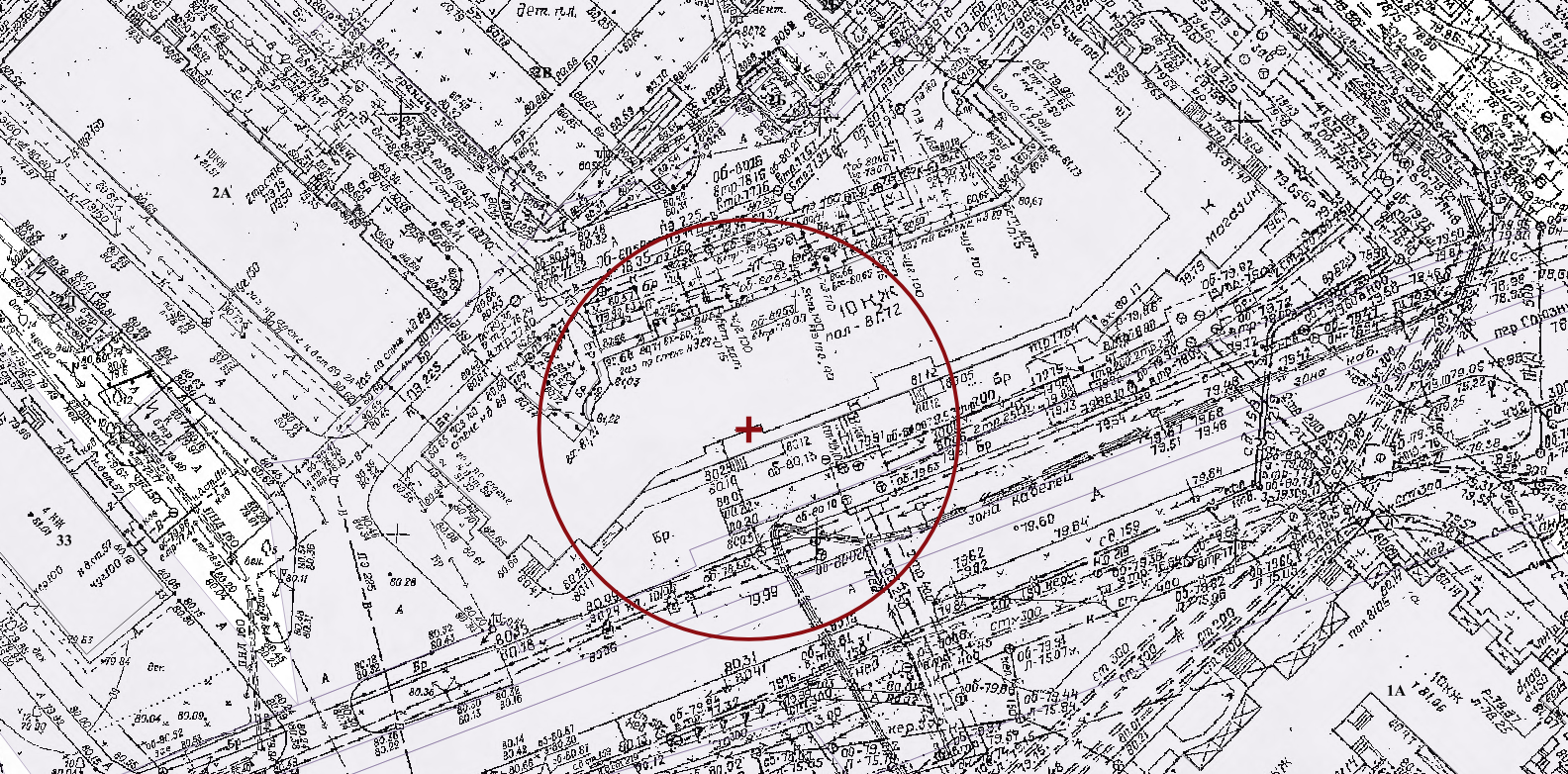 Приложение № 135к постановлению администрации городаот 11.08.2014 № 3159Схема границ прилегающей территории, на которой не допускается розничная продажа алкогольной продукции и розничная продажа алкогольной продукции при оказании услуг общественного питания на территории города Нижнего НовгородаЧастное дошкольное образовательное учреждение «Центр «Диво»район: Сормовскийадрес: ул. Дмитрия Павлова, д. 13б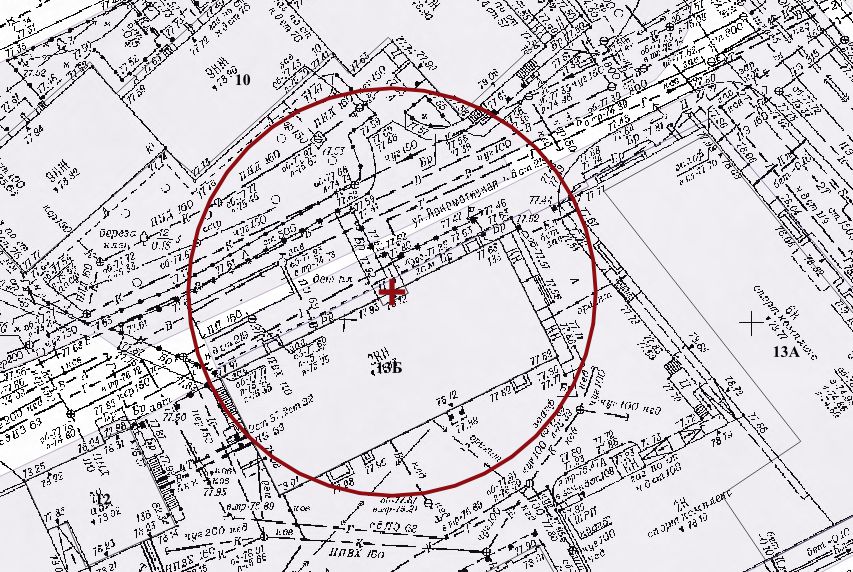 Приложение № 136к постановлению администрации городаот 11.08.2014 № 3159Схема границ прилегающей территории, на которой не допускается розничная продажа алкогольной продукции и розничная продажа алкогольной продукции при оказании услуг общественного питания на территории города Нижнего НовгородаОбщество с ограниченной ответственностью «Гемотест-НН»район: Сормовскийадрес: ул. Коммуны, д. 18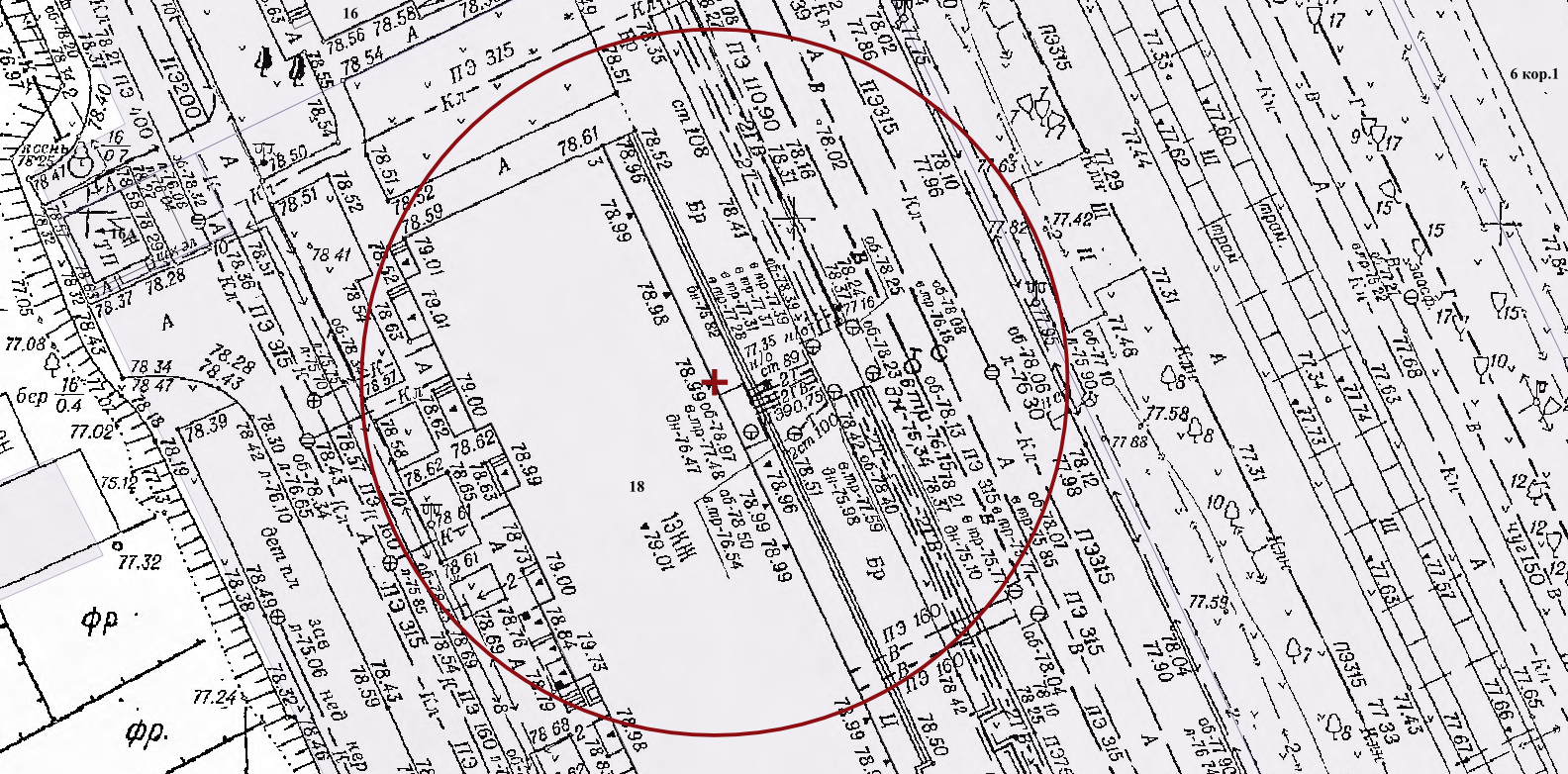 Приложение № 137к постановлению администрации городаот 11.08.2014 № 3159Схема границ прилегающей территории, на которой не допускается розничная продажа алкогольной продукции и розничная продажа алкогольной продукции при оказании услуг общественного питания на территории города Нижнего НовгородаОбщество с ограниченной ответственностью «Гемотест-НН»район: Сормовскийадрес: бул. Юбилейный, д. 2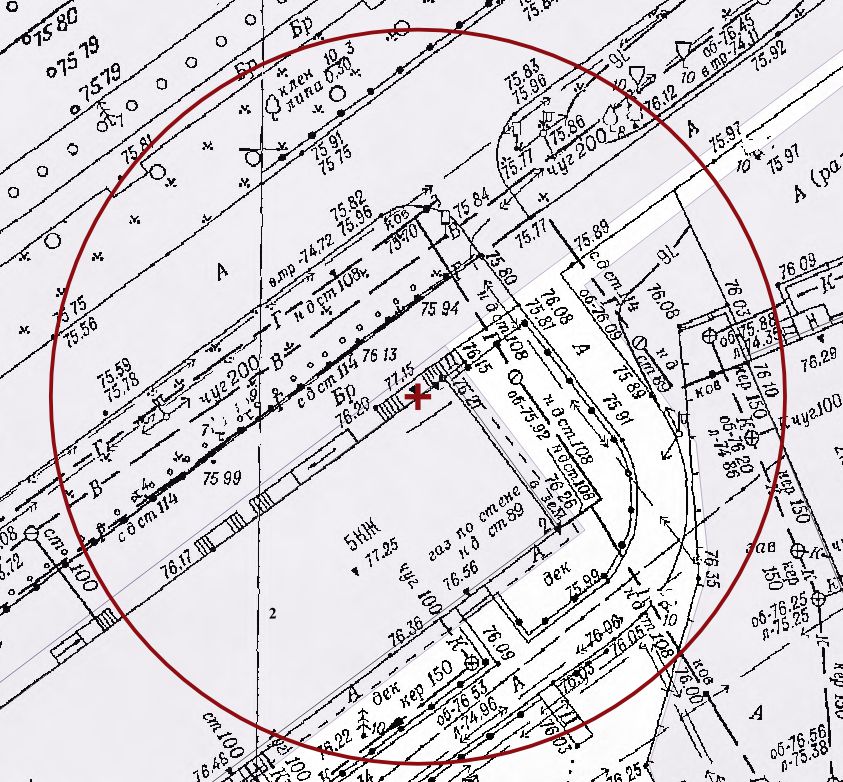 Приложение:1. Проект постановления «О внесении изменений в постановление администрации города Нижнего Новгорода от 11.08.2014 № 3159».№ ┌┐